Publicado en Ciudad de México el 06/11/2020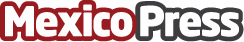 Fundación Mier y Pesado se une a la celebración del Día Mundial del UrbanismoActualmente el 55% de la población mundial vive en las ciudades, lo que equivale a 4,5 mil millones de personasDatos de contacto:ENEAS MARES PARIS5527622073Nota de prensa publicada en: https://www.mexicopress.com.mx/fundacion-mier-y-pesado-se-une-a-la Categorías: Inmobiliaria Interiorismo Artes Visuales Historia Veracruz Ciudad de México Urbanismo Construcción y Materiales http://www.mexicopress.com.mx